Equipment Bill of Sale Form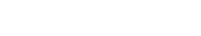 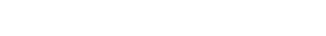 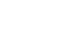 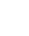 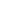 Date: __________________________ This form represents a legal document {Hereinafter referred to as the “Bill of Sale”} For the transfer of any type of equipment (heavy, farm, etc.) between:- - - - - - - - - - - - - - - - - - - - - - - - - - - - - - - - - - - - - - - - - - - - - - - - - - - - - - - -  Buyer’s Name(s):__________________________________________________________Buyer’s Mailing Address:__________________________________State: ____________- - - - - - - - - - - - - - - - - - - - - - - - - - - - - - - - - - - - - - - - - - - - - - - - - - - - - - - - -Seller’s Name(s):_________________________________________________________ Seller’s Mailing Address:___________________________________State: __________ - - - - - - - - - - - - - - - - - - - - - - - - - - - - - - - - - - - - - - - - - - - - - - - - - - - - - - - - -Hereinafter referred to as {“the Parties”} I. Equipment Description. The equipment that is to be transferred in this Bill of Sale is described as:•   Year _________________________ •   Make ________________________•   Model ________________________ •   Serial Number (S/N) _______________________ •   Other ____________________________________________________II. Purchase Price.  The total amount for the purchase of the equipment in this Bill       of Sale is __________________________________Dollars ($_____________._____)     Shall be paid as: {Check One} ☐ - Single Payment made in ☐ Cash | ☐ Check | ☐ Credit Card | ☐ othe☐ - ___________Dollars ($_____________._____) as a down payment and the 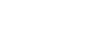 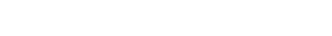 balance due on the ___________ day of _________________________, 20______. ☐ - _______________________ Dollars ($_____________._____) as a down payment and thebalance due as stated in the promissory note attached to this Bill of Sale. III. Condition of Equipment.  There are no known defects except:_______________________________________________________________________IV. Additional Details. The Parties agree to any other terms or conditions not stated in this Bill of Sale are as follows; ______________________________________V Signatures. - - - - - - - - - - - - - - - - - - - - - - - - - - - - - - - - - - - - - - - - - - - - - - - - - - - - - - - - -Buyer #1: __________________________________Date: ___________________  (If any) Buyer #2: ____________________________Date: ___________________ - - - - - - - - - - - - - - - - - - - - - - - - - - - - - - - - - - - - - - - - - - - - - - - - - - - - - - - - -  Seller #1: ___________________________________Date: __________________ (If any) Seller #2: ____________________________ Date: __________________ - - - - - - - - - - - - - - - - - - - - - - - - - - - - - - - - - - - - - - - - - - - - - - - - - - - - - - - - -Witness (is) Witness #1: __________________________________Date: _________________ Witness #2: __________________________________Date: _________________ Notary Public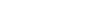 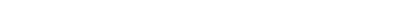 On this _________________ day of ___________________________, 20______ before me, 
__________________________________________ a notary public, personally appeared __________________________________________, who proved to me on the basis of satisfactory 
evidence to be the person(s) whose name(s) is/are subscribed to the within instrument and acknowledged to me that he/she/they executed the same in 
his/her/their authorized capacity(ies), and that by his/her/their signatures on the instrument the person(s), or the entity upon behalf of which the person(s) acted, 
executed the instrument. I certify under Penalty of Perjury under the laws of the 
State of __________________ that the foregoing is true and correct. Witness my hand and Official Seal _____________________________________________________
(Seal)